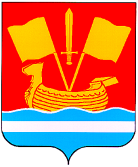 АДМИНИСТРАЦИЯ КИРОВСКОГО МУНИЦИПАЛЬНОГО РАЙОНА ЛЕНИНГРАДСКОЙ ОБЛАСТИП О С Т А Н О В Л Е Н И Еот 23 декабря 2021 г. № 2111Об утверждении  муниципальной  программы Кировского муниципального района Ленинградской области  «Развитие   сельского хозяйства Кировского района Ленинградской области»В соответствии с Федеральным  законом  от 29.12.2006 года № 264-ФЗ «О развитии сельского хозяйства», руководствуясь постановлением администрации Кировского  муниципального  района  Ленинградской  области  от  25.11.2021 № 2012 «Об утверждении Порядка  разработки, реализации и оценки эффективности муниципальных программ  Кировского муниципального района Ленинградской области»:         1.    Утвердить муниципальную программу Кировского муниципального района Ленинградской области «Развитие сельского хозяйства Кировского района  Ленинградской  области»  (далее – Программа)  согласно приложению.  2.  Настоящее постановление вступает в силу после официального опубликования в средстве массовой информации газете «Ладога» и размещения на сайте администрации Кировского муниципального района Ленинградской области в сети Интернет.   Исполняющий обязанности главы администрации                                                                А.П. Шорников                                                                                        УТВЕРЖДЕНА                                                                                         постановлением администрации                                                                                        Кировского муниципального  района                                                                                          Ленинградской области                                                                                        от 23 декабря 2021 г.  № 2111                                                                                        (приложение)Муниципальная программа Кировского муниципального района Ленинградской области«Развитие сельского хозяйства Кировского района Ленинградской области»Паспорт ПрограммыОбщая характеристика сферы реализации Программы, основные проблемы и прогноз развития агропромышленного комплекса Кировского района Ленинградской областиВ агропромышленный комплекс Кировского муниципального района Ленинградской области входят 5 сельскохозяйственных предприятий, 
51 крестьянское (фермерское) хозяйство, 9 рыбодобывающих предприятий. В сельхозпроизводстве занято свыше трех тысяч человек, что составляет пятую часть от среднесписочной численности работников по Кировскому району. Заработная  плата по предприятиям агропромышленного комплекса  достигла  58,8 тыс. рублей. Растениеводство Кировского муниципального района Ленинградской области характеризуется интенсивным темпом развития. Однако высокий уровень достигнутых показателей в Кировском районе Ленинградской области по урожайности сельскохозяйственных культур в силу ограниченности площадей сельскохозяйственных угодий и ввиду необходимости севооборота в земледелии, а также неудовлетворительное  мелиоративное состояние полей, влияние  погодных условий не позволяет прогнозировать высокие темпы прироста объемов производства  продукции. Сохранение и восстановление плодородия почв является обязательным условием для обеспечения устойчивого поступательного развития растениеводства как базовой отрасли сельского хозяйства в целом. Поддержка сельскохозяйственных товаропроизводителей в области растениеводства позволит проведение комплекса агротехнических работ в более оптимальные сроки, что даст возможность повысить плодородие почв в зависимости от интенсивности использования гектара посевной площади в производственной программе  по растениеводству на текущий и последующие годы. Развитие молочного скотоводства и увеличение производства молока в Кировском районе Ленинградской области в настоящий момент являются приоритетными направлениями, которые повысят уровень удовлетворения спроса на молоко и будут способствовать решению задач, обозначенных в Доктрине продовольственной безопасности России, утвержденной Указом Президента Российской Федерации от 21.01.2020 № 20. В производстве сельскохозяйственной продукции весомую роль играют  крестьянские (фермерские) хозяйства района. Значительные объемы сельскохозяйственной продукции производят в Кировском муниципальном районе крестьянские (фермерские) хозяйства, основной вид деятельности которых – растениеводство. В настоящее время активно развиваются К(Ф)Х животноводческого направления, птицеводческого, кооперативы, смешанного хозяйства.  	         Для решения данных проблем требуется совокупная поддержка из всех уровней бюджетов, направленная на техническую и технологическую модернизацию производства, позволяющую снизить издержки производства, повысить производительность труда и качество выпускаемой продукции и, в конечном счете, обеспечить необходимый уровень конкурентоспособности сельскохозяйственной продукции агропромышленного комплекса Ленинградской области на перспективу.Приоритеты и цели государственной политики в сфере реализации муниципальной программы            В соответствии с Федеральным законом от 06 октября 2003 года 
№ 131-ФЗ «Об общих принципах организации местного самоуправления в Российской Федерации» целью муниципальной политики и, в частности, муниципальной Программы является создание условий для развития сельскохозяйственного производства в поселениях, расширения рынка продукции, сырья и продовольствия.                          Правовые основы реализации в Кировском муниципальном районе Ленинградской области государственной социально-экономической политики в сфере развития сельского хозяйства устанавливает Федеральный закон от 29 декабря 2006 года № 264-ФЗ «О развитии сельского хозяйства», согласно которому основными целями государственной аграрной политики являются:            -      развитие эффективного сельскохозяйственного производства;            - повышение конкурентоспособности сельскохозяйственной продукции, произведенной на территории Кировского муниципального района Ленинградской области, и сельскохозяйственных товаропроизводителей, обеспечение качества продовольственных товаров на территории Кировского муниципального района Ленинградской области;            -    обеспечение содействия устойчивому развитию в Кировском муниципальном районе сельских территорий, обеспечение занятости и повышения уровня жизни сельского населения Кировского муниципального района Ленинградской области, в том числе оплаты труда работников, занятых в сельском хозяйстве;             - формирование эффективно функционирующего рынка сельскохозяйственной продукции, сырья и продовольствия, обеспечивающего повышение доходности сельскохозяйственного производства на территории Кировского муниципального района Ленинградской области, и развитие инфраструктуры этого рынка;            - создание на территории Кировского муниципального района Ленинградской области благоприятного инвестиционного климата и повышение объема инвестиций в сфере развития сельского хозяйства.Паспорт ПодпрограммыПеречень мероприятий Подпрограммы             Основные мероприятия: стимулирование производства товарного молока путем предоставления субсидий на возмещение части затрат на 1 литр произведенного молока. Результаты выполнения мероприятия Программы (Подпрограммы): увеличение производства молока и поголовья животных.	Паспорт ПодпрограммыПеречень мероприятий Подпрограммы             Возмещение части затрат по приобретению комбикорма на содержание сельскохозяйственных животных и птицы крестьянским (фермерским) и личным подсобным хозяйствам, гражданам, ведущим сельскохозяйственную деятельность; возмещение части затрат гражданам, ведущим личное подсобное хозяйство, крестьянским (фермерским) хозяйствам по приобретению комбикорма на содержание сельскохозяйственных животных, рыбы и птицы. Результаты    
выполнения мероприятий Программы (Подпрограммы): увеличение поголовья сельскохозяйственных животных и объема производимой и реализованной продукции.Паспорт ПодпрограммыПеречень мероприятий Подпрограммы            Популяризация достижений в сельском хозяйстве; создание условий для вовлечения в оборот земель сельскохозяйственного назначения. Результаты выполнения мероприятий Программы (Подпрограммы): вовлечение в оборот земель сельскохозяйственного назначения, организация  и  проведение ярмарки «Агрорусь».Паспорт ПодпрограммыПеречень мероприятий Подпрограммы            Основные мероприятия:  оказание поддержки в стабилизации и развитии отраслей растениеводства сельскохозяйственным товаропроизводителям. Результаты выполнения Программы (Подпрограммы): увеличение объемов производства картофеля, овощей (открытого грунта), зерна.                                                              Перечень приложений к ПрограммеПриложение 1Сведения о показателях (индикаторах) и их значениях муниципальной программы Кировского муниципального района Ленинградской области «Развитие сельского хозяйства Кировского района Ленинградской области»Приложение 2Сведения о порядке сбора информации и методике расчета показателей (индикаторов) муниципальной программы Кировского муниципального района Ленинградской области «Развитие сельского хозяйства Кировского района Ленинградской области» Приложение 3План реализации муниципальной программы Кировского муниципального района Ленинградской области «Развитие сельского хозяйства Кировского района Ленинградской области»Сведенияо показателях (индикаторах) и их значениях муниципальной программы Кировского муниципального района Ленинградской области «Развитие сельского хозяйства Кировского района Ленинградской области»Сведения о порядке сбора информации и методике расчетапоказателей (индикаторов) муниципальной программы Кировского муниципального района Ленинградской области«Развитие сельского хозяйства Кировского района Ленинградской области»План реализации муниципальной программы Кировского муниципального района Ленинградской области «Развитие сельского хозяйства Кировского района Ленинградской области»Наименование муниципальной 
программы                  Муниципальная программа Кировского  муниципального района Ленинградской области «Развитие сельского хозяйства Кировского района Ленинградской области»  (далее Программа)Сроки реализации муниципальной программы   2022 – 2024 годы  Ответственный исполнитель    муниципальной программыОтдел развития агропромышленного комплекса администрации Кировского муниципального района Ленинградской области Соисполнитель муниципальной  
программы               Комитет по управлению муниципальным имуществом администрации Кировского муниципального района Ленинградской областиУчастники муниципальной программыСельскохозяйственные предприятия; крестьянские (фермерские) хозяйства (далее – К(Ф)Х); граждане, ведущие личные подсобные хозяйства; индивидуальные предприниматели, занятые сельскохозяйственным производствомЦель муниципальной программы- увеличение вклада агропромышленного комплекса  района в решение задачи продовольственной безопасности Российской Федерации;- повышение конкурентоспособности продукции, производимой в агропромышленном комплексе  района;- укрепление позиций организаций агропромышленного комплекса района на региональных, межрегиональных продовольственных рынках; - создание условий для увеличения объемов производства высококачественной сельскохозяйственной продукцииЗадачи муниципальной       
программы    - стимулирование роста производства сельскохозяйственной продукции, производимой в хозяйствах агропромышленного комплекса района;- повышение уровня рентабельности агропромышленного  комплекса района;- создание условий для развития малых форм хозяйствования;- создание условий для воспроизводства почвенного плодородия, и эффективного использования земель сельскохозяйственного назначенияОжидаемые (конечные) результаты реализации муниципальной программы- увеличение рентабельности продукции до 12-ти   %;- увеличение реализации товарного молока на 5 %; - сохранение производства молока  на уровне  5480 тонн; - сохранение  поголовья коров в сельскохозяйственных предприятиях - 650 голов; - продуктивность в сельскохозяйственных предприятиях не менее 7340 кг на фуражную корову;- удельный  вес племенных коров в общем поголовье коров 100 %.Подпрограммы  муниципальной программы      1. «Развитие молочного скотоводства и увеличение производства молока в Кировском районе Ленинградской области»2. «Поддержка малых форм хозяйствования агропромышленного комплекса Кировского района Ленинградской области»3. «Устойчивое развитие сельских территорий Кировского района Ленинградской области»4. «Развитие отрасли растениеводства Кировского района Ленинградской области»	Проекты, реализуемые в рамках муниципальной программыПроведение кадастровых работ по образованию земельных участков из состава земель сельскохозяйственного назначения, находящихся или относящихся к собственности муниципального образования и (или) земель сельскохозяйственного назначения, расположенных на территории поселений Кировского муниципального района Ленинградской области, государственная собственность на которые не разграничена, в том числе предоставленных в арендуФинансовое обеспечение муниципальной программы – всего, в том числе по годам реализацииФинансовое обеспечение муниципальной Программы составляет 26116,0 тыс. рублей, в том числе: Средства бюджета района составляет 12796,0 тыс. рублей, из них:  2022 год – 4246,0 тыс. рублей 2023 год – 4298,8 тыс. рублей2024 год – 4251,2 тыс. рублейСредства областного бюджета составляет 13320,0 тыс. рублей, из них:2022 год – 4266,0 тыс. рублей 2023 год – 4741,0 тыс. рублей2024 год – 4313,0 тыс. рублейНаименование подпрограммы         «Развитие молочного скотоводства и увеличение производства молока в Кировском районе Ленинградской области» (далее - Подпрограмма)  Сроки реализации подпрограммы     2022-2024 годыОтветственный исполнитель подпрограммыОтдел развития агропромышленного комплекса администрации Кировского муниципального района Ленинградской областиУчастники программыСельскохозяйственные предприятия; крестьянские (фермерские) хозяйства; индивидуальные предприниматели, занятые сельскохозяйственным производствомЦель подпрограммы                 Стимулирование роста производства сельскохозяйственной продукции, производимой в хозяйствах агропромышленного комплекса района;повышение уровня рентабельности агропромышленного  комплекса района;создание предпосылок для расширения сферы деятельности сельской экономики, повышения занятости, уровня и качества жизни сельского населенияЗадачи подпрограммы               Сохранение (увеличение) объемов  производства молока и его реализации высшим и первым сортом; сохранение  (увеличение) поголовья коров; сохранение занятости и доходов сельского населенияОжидаемые (конечные) результаты реализации подпрограммы- увеличение рентабельности продукции до 12-ти %;  - увеличение реализации товарного молока на 5 %; - сохранение производства молока  на уровне  5480 тонн; - сохранение  поголовья коров в сельскохозяйственных предприятиях - 650 голов; - продуктивность в сельскохозяйственных предприятиях не менее 7340 кг на фуражную корову;- удельный  вес племенных коров в общем поголовье коров 100 %.- увеличение поголовья сельскохозяйственных животных  условных голов на 46 %;- увеличение производства сельскохозяйственной продукции малыми формами хозяйствования;- стабилизация (рост) объемов производства картофеля, овощей (открытого грунта),  зерна (фуражного)  Проекты, реализуемые в рамках подпрограммы               -Финансовое обеспечение муниципальной программы – всего, в том числе по годам реализацииФинансовое обеспечение Подпрограммы составляет 4254,0 тыс. рублей, в том числе:Средства бюджета района 2022 год – 1418,0 тыс. рублей 2023 год – 1418,0 тыс. рублей2024 год – 1418,0 тыс. рублейНаименование подпрограммы          «Поддержка малых форм хозяйствования агропромышленного комплекса Кировского района Ленинградской области» (далее - Подпрограмма)  Сроки реализации подпрограммы     2022-2024 гг.Ответственный исполнитель программыОтдел развития агропромышленного комплекса администрации Кировского муниципального района Ленинградской областиУчастники подпрограммыСельскохозяйственные предприятия; крестьянские (фермерские) хозяйства; граждане, ведущие личное подсобное хозяйство; индивидуальные предприниматели, занятые сельскохозяйственным производством.Цель подпрограммы                 Создание условий для развития малых форм хозяйствования;повышение уровня самообеспеченности населения сельскохозяйственной продукцией;рост самозанятости сельского населения в малых формах хозяйствования Задачи подпрограммы               Создание условий для развития малых форм хозяйствования;создание предпосылок для расширения сферы деятельности сельской экономики, повышения занятости, уровня и качества жизни сельского населенияОжидаемые (конечные) результаты реализации подпрограммы          увеличение поголовья сельскохозяйственных животных  условных голов на 46 %;увеличение производства сельскохозяйственной продукции малыми формами хозяйствованияПроекты, реализуемые в рамках подпрограммы                -  Финансовое обеспечение муниципальной программы – всего, в том числе по годам реализацииФинансовое обеспечение Подпрограммы составляет 16191,0 тыс. рублей, в том числе: Средства бюджета района составляет 3393,0 тыс. рублей, из них:  2022 год – 1131,0 тыс. рублей 2023 год – 1131,0 тыс. рублей2024 год – 1131,0 тыс. рублейСредства областного бюджета составляет 12798,0 тыс. рублей, из них:2022 год – 4266,0 тыс. рублей 2023 год – 4266,0 тыс. рублей2024 год – 4266,0 тыс. рублейНаименование подпрограммы         «Устойчивое развитие сельских территорий Кировского района Ленинградской области» (далее - Подпрограмма)Сроки реализации подпрограммы     2022-2024 годыОтветственный исполнитель подпрограммыОтдел развития агропромышленного комплекса администрации Кировского муниципального района Ленинградской областиУчастники подпрограммыОтдел развития агропромышленного комплекса  администрации Кировского муниципального района Ленинградской областиКомитет по управлению муниципальным имуществом администрации Кировского муниципального района Ленинградской областиЦель подпрограммы                 Популяризация достижений в сельском хозяйстве;создание условий для вовлечения в оборот земель сельскохозяйственного назначенияЗадачи подпрограммы               Проведение кадастровых работ по образованию земельных участков сельскохозяйственного назначения, находящихся  или относящихся к собственности муниципального образования, и (или)  земель сельскохозяйственного назначения, расположенных на территории Кировского муниципального района  Ленинградской области, государственная собственность на которые не разграничена (далее – проведение кадастровых работ) Ожидаемые (конечные) результаты реализации подпрограммы          Вовлечение в оборот  земель сельскохозяйственного назначения не менее 633 га;организация  и  проведение ярмарки «Агрорусь»Проекты, реализуемые в рамках подпрограммы               «Стимулирование инвестиционной деятельности в агропромышленном комплексе»Финансовое обеспечение муниципальной программы – всего, в том числе по годам реализацииФинансовое обеспечение Подпрограммы составляет 1654,0 тыс. рублей, в том числе: Средства бюджета района составляет 1132,0 тыс. рублей, из них:  2022 год – 358,0 тыс. рублей2023 год – 410,8 тыс. рублей2024 год – 363,2 тыс. рублейСредства областного бюджета составляет 522,0 тыс. рублей, из них:2022 год – 02023 год – 475,0 тыс. рублей2024 год – 47,0 тыс. рублейНаименование подпрограммы         «Развитие отрасли растениеводства Кировского района Ленинградской области» (далее - Подпрограмма)  Сроки реализации подпрограммы     2022-2024 годыОтветственный исполнитель подпрограммыОтдел развития агропромышленного комплекса администрации Кировского муниципального района Ленинградской областиУчастники программыСельскохозяйственные предприятия; крестьянские (фермерские) хозяйства; индивидуальные предприниматели, занятые сельскохозяйственным производством.Цель подпрограммы                 Стимулирование роста производства сельскохозяйственной продукции, производимой в хозяйствах агропромышленного комплекса района;- повышение плодородия почв и качества почв в расчете на 1 гектар посевной площади сельскохозяйственных культурЗадачи подпрограммы               Частичное финансирование и контроль за повышением плодородия почв и качеством почв в расчете на 1 гектар посевной площади сельскохозяйственных культурОжидаемые (конечные) результаты реализации программы          Стабилизация (рост) объемов производства картофеля, овощей (открытого грунта),  зерна (фуражного)Проекты, реализуемые в рамках подпрограммы               -Финансовое обеспечение муниципальной программы – всего, в том числе по годам реализацииФинансовое обеспечение Подпрограммы составляет 4017,0 тыс. рублей, в том числе:Средства бюджета района 2022 год – 1339,0 тыс. рублей2023 год – 1339,0 тыс. рублей2024 год – 1339,0 тыс. рублейПриложение 1 к муниципальной                                                                                                                                                                             программе Кировского муниципального                                                                                                                                             района Ленинградской области «Развитие сельского хозяйства Кировского района Ленинградской области»№ ппНаименование показателя (индикатора)Наименование показателя (индикатора)Наименование показателя (индикатора)Единица измеренияЗначения показателей (индикаторов)Значения показателей (индикаторов)Значения показателей (индикаторов)Значения показателей (индикаторов)Значения показателей (индикаторов)Удельный вес подпрограммы (показателя)№ ппНаименование показателя (индикатора)Наименование показателя (индикатора)Наименование показателя (индикатора)Единица измерения2020 год(базовый период)2021 год(оценка)2022 год2023 год2024 годМуниципальная программа «Развитие сельского хозяйства Кировского района Ленинградской области»Муниципальная программа «Развитие сельского хозяйства Кировского района Ленинградской области»Муниципальная программа «Развитие сельского хозяйства Кировского района Ленинградской области»Муниципальная программа «Развитие сельского хозяйства Кировского района Ленинградской области»Муниципальная программа «Развитие сельского хозяйства Кировского района Ленинградской области»Муниципальная программа «Развитие сельского хозяйства Кировского района Ленинградской области»Муниципальная программа «Развитие сельского хозяйства Кировского района Ленинградской области»Муниципальная программа «Развитие сельского хозяйства Кировского района Ленинградской области»Муниципальная программа «Развитие сельского хозяйства Кировского района Ленинградской области»Муниципальная программа «Развитие сельского хозяйства Кировского района Ленинградской области»Муниципальная программа «Развитие сельского хозяйства Кировского района Ленинградской области»Муниципальная программа «Развитие сельского хозяйства Кировского района Ленинградской области»11Производство молока; условные головыплановое значениетонн/усл. гол.тонн/усл. гол.X5173/6505875/7005875/7005875/7000.211Производство молока; условные головыфактическое значениетонн/усл. гол.тонн/усл. гол.5060/6000.222Поголовье сельскохозяйственных животныхплановое значениеусл. гол.усл. гол.X10501050105010500.222Поголовье сельскохозяйственных животныхфактическое значениеусл. гол.усл. гол.840,60.2333Вовлечение в оборот земель сельскохозяйственного назначенияплановое значениеплановое значениега633633333Вовлечение в оборот земель сельскохозяйственного назначенияфактическое значениефактическое значениега444Количествогектар посевных площадейплановое значениеплановое значениегаX16161616161616160.1444Количествогектар посевных площадейфактическое значениефактическое значениега7330.1Приложение 2 к муниципальной                                                                                                                                                                             программе Кировского муниципального                                                                                                                                             района Ленинградской области «Развитие сельского хозяйства Кировского района Ленинградской области»N п/пНаименование показателяЕдиница измеренияВременная характеристикаАлгоритм формированияСрок предоставления отчетностиОтветственный за сбор данных по показателюРеквизиты акта123456781234Производство молока Поголовье сельскохозяйственных животных Создание условий для вовлечения в оборот земель сельскохозяйственного назначенияОказание поддержки сельскохозяйственным товаропроизводителям в области растениеводстватоннусл. головыгагаежеквартальноежеквартальноежегодноежегодноСф * Крм = ФР Сф - Ставкафинансирования Кпрм – объем произведенного молока ФР – финансовые  ресурсыФр. = Ср * Пу * Крн, где:Фр. - финансовые ресурсыСр - ставка расчетнаяПу - условное поголовьеКрн - расчетная норма комбикормаФр. = Ср * По, где:Фр. - финансовые ресурсыСр - ставка расчетнаяПо - общее количество условных гектаровСз = Но* Поз	Сз – расчетный размер субсидии заявителюНо=С/По,где С – общий объем финансовых ресурсовПо - общее количество условных гектаровДо 1 марта года, следующего за отчетным, отдел развития АПК представляет в отдел экономического развития и инвестиционной деятельности администрации Кировского муниципального района Ленинградской области для оценки эффективности реализации Программыгодовой отчет о реализации муниципальной Программы и оценку результатов реализации Программы по формам согласно Порядку, утвержденному постановлением администрации Кировского муниципального района Ленинградской области от 25.11.2021 № 2012 «Об разработки, реализации и оценки эффективности муниципальных программ Кировского муниципального района Ленинградской области» Отдел развития агропромышленного комплекса администрации Кировского муниципального района Ленинградской областиКомитет по управлению муниципальным имуществом администрации Кировского муниципального района Ленинградской областиПостановление администрации Кировского муниципального района от 31.05.2021 № 969 «О порядке предоставления, распределения и возврата субсидий в рамках реализации муниципальной программы Кировского муниципального района Ленинградской области «Развитие сельского хозяйства Кировского района Ленинградской области» Приказ Леноблкомимущества от 23.03.2020  № 10 «Об установлении максимальной стоимости кадастровых работ по образованию земельных участков из состава земель сельскохозяйственного назначения в Ленинградской области за 1 гектар в целях предоставления субсидии муниципальным образованиям Ленинградской области» Постановление от 28.05.2015 № 1480 «Об утверждении  порядка предоставления субсидий на возмещение части затрат по приобретению комбикорма на содержание сельскохозяйственных животных, рыбы и птицы крестьянским (фермерским) хозяйствам и гражданам, ведущим личное подсобное хозяйство Кировского муниципального района Ленинградской области»  программы Кировского муниципального района Ленинградской области «Развитие сельского хозяйства Кировского района Ленинградской области» Приложение 3 к муниципальной                                                                                                                                                                             программе Кировского муниципального                                                                                                                                             района Ленинградской области «Развитие сельского хозяйства Кировского района Ленинградской области»Наименование муниципальной программы, подпрограммы, структурного элемента Ответственный исполнитель, соисполнитель, участникГоды реализацииОценка расходов (тыс. руб. в ценах соответствующих лет)Оценка расходов (тыс. руб. в ценах соответствующих лет)Оценка расходов (тыс. руб. в ценах соответствующих лет)Оценка расходов (тыс. руб. в ценах соответствующих лет)Оценка расходов (тыс. руб. в ценах соответствующих лет)Наименование муниципальной программы, подпрограммы, структурного элемента Ответственный исполнитель, соисполнитель, участникГоды реализациивсегофедеральный бюджетобластной бюджетместные бюджетыпрочие источники12345678Муниципальная программа Кировского  муниципального района Ленинградской области «Развитие сельского хозяйства Кировского района Ленинградской области»  Отдел развития агропромышленного комплекса администрации Кировского муниципального района Ленинградской областиКомитет по управлению муниципальным имуществом администрации Кировского муниципального района Ленинградской области 20228512,04266,04246,0Муниципальная программа Кировского  муниципального района Ленинградской области «Развитие сельского хозяйства Кировского района Ленинградской области»  Отдел развития агропромышленного комплекса администрации Кировского муниципального района Ленинградской областиКомитет по управлению муниципальным имуществом администрации Кировского муниципального района Ленинградской области 20239039,84741,04298,8Муниципальная программа Кировского  муниципального района Ленинградской области «Развитие сельского хозяйства Кировского района Ленинградской области»  Отдел развития агропромышленного комплекса администрации Кировского муниципального района Ленинградской областиКомитет по управлению муниципальным имуществом администрации Кировского муниципального района Ленинградской области 20248564,24313,04251,2Итого по муниципальной  программе2022-202426116,013320,012796,0Подпрограмма 1:  «Развитие молочного скотоводства и увеличение производства молока в Кировском районе Ленинградской области»20221418,01418,0Подпрограмма 1:  «Развитие молочного скотоводства и увеличение производства молока в Кировском районе Ленинградской области»20231418,01418,0Подпрограмма 1:  «Развитие молочного скотоводства и увеличение производства молока в Кировском районе Ленинградской области»20241418,01418,0Итого по подпрограмме 12022-20244254,04254,0Процессная частьПроцессная частьПроцессная частьПроцессная частьПроцессная частьПроцессная частьПроцессная частьПроцессная частьКомплекс процессных мероприятий: стимулирование производства товарного молока путем предоставления субсидий на возмещение части затрат на 1 литр произведенного молока.20221418,01418,0Комплекс процессных мероприятий: стимулирование производства товарного молока путем предоставления субсидий на возмещение части затрат на 1 литр произведенного молока.20231418,01418,0Комплекс процессных мероприятий: стимулирование производства товарного молока путем предоставления субсидий на возмещение части затрат на 1 литр произведенного молока.20241418,01418,0Комплекс процессных мероприятий: стимулирование производства товарного молока путем предоставления субсидий на возмещение части затрат на 1 литр произведенного молока.Итого2022-20244254,04254,0Подпрограмма 2: «Поддержка малых форм хозяйствования агропромышленного комплекса Кировского района Ленинградской области»20225397,04266,01131,0Подпрограмма 2: «Поддержка малых форм хозяйствования агропромышленного комплекса Кировского района Ленинградской области»20235397,04266,01131,0Подпрограмма 2: «Поддержка малых форм хозяйствования агропромышленного комплекса Кировского района Ленинградской области»20245397,04266,01131,0Итого по подпрограмме 22022-202416191,012798,03393,0Процессная частьПроцессная частьПроцессная частьПроцессная частьПроцессная частьПроцессная частьПроцессная частьПроцессная частьВозмещение части затрат по приобретению комбикорма на содержание сельскохозяйственных животных и птицы крестьянским (фермерским) и личным подсобным хозяйствам, гражданам ведущим сельскохозяйственную деятельность. Возмещение части затрат гражданам, ведущим личное подсобное хозяйство, крестьянским (фермерским) хозяйствам, по приобретению комбикорма на содержание сельскохозяйственных животных, рыбы и птицы. Результаты    
выполнения мероприятий программы (подпрограммы): увеличение поголовья сельскохозяйственных животных, и объема производимой и реализованной продукции.20225397,04266,01131,0Возмещение части затрат по приобретению комбикорма на содержание сельскохозяйственных животных и птицы крестьянским (фермерским) и личным подсобным хозяйствам, гражданам ведущим сельскохозяйственную деятельность. Возмещение части затрат гражданам, ведущим личное подсобное хозяйство, крестьянским (фермерским) хозяйствам, по приобретению комбикорма на содержание сельскохозяйственных животных, рыбы и птицы. Результаты    
выполнения мероприятий программы (подпрограммы): увеличение поголовья сельскохозяйственных животных, и объема производимой и реализованной продукции.20235397,04266,01131,0Возмещение части затрат по приобретению комбикорма на содержание сельскохозяйственных животных и птицы крестьянским (фермерским) и личным подсобным хозяйствам, гражданам ведущим сельскохозяйственную деятельность. Возмещение части затрат гражданам, ведущим личное подсобное хозяйство, крестьянским (фермерским) хозяйствам, по приобретению комбикорма на содержание сельскохозяйственных животных, рыбы и птицы. Результаты    
выполнения мероприятий программы (подпрограммы): увеличение поголовья сельскохозяйственных животных, и объема производимой и реализованной продукции.20245397,04266,01131,0Возмещение части затрат по приобретению комбикорма на содержание сельскохозяйственных животных и птицы крестьянским (фермерским) и личным подсобным хозяйствам, гражданам ведущим сельскохозяйственную деятельность. Возмещение части затрат гражданам, ведущим личное подсобное хозяйство, крестьянским (фермерским) хозяйствам, по приобретению комбикорма на содержание сельскохозяйственных животных, рыбы и птицы. Результаты    
выполнения мероприятий программы (подпрограммы): увеличение поголовья сельскохозяйственных животных, и объема производимой и реализованной продукции.Итого2022-202416191,012798,03393,0Подпрограмма 3: «Устойчивое развитие сельских территорий Кировского района Ленинградской области»2022358,0358,0Подпрограмма 3: «Устойчивое развитие сельских территорий Кировского района Ленинградской области»2023885,8475,0410,8Подпрограмма 3: «Устойчивое развитие сельских территорий Кировского района Ленинградской области»2024410,247,0363,2Итого по подпрограмме 32022-20241654,0522,01132,0Проектная частьПроектная частьПроектная частьПроектная частьПроектная частьПроектная частьПроектная частьПроектная частьНаименование проекта: Проведение кадастровых работ по образованию земельных участков из состава земель сельскохозяйственного назначения, находящихся или относящихся к собственности муниципального образования и (или) земель сельскохозяйственного назначения, расположенных на территории поселений Кировского муниципального района Ленинградской области, государственная собственность на которые не разграничена, в том числе предоставленных в аренду2022Наименование проекта: Проведение кадастровых работ по образованию земельных участков из состава земель сельскохозяйственного назначения, находящихся или относящихся к собственности муниципального образования и (или) земель сельскохозяйственного назначения, расположенных на территории поселений Кировского муниципального района Ленинградской области, государственная собственность на которые не разграничена, в том числе предоставленных в аренду2023527,8475,052,8Наименование проекта: Проведение кадастровых работ по образованию земельных участков из состава земель сельскохозяйственного назначения, находящихся или относящихся к собственности муниципального образования и (или) земель сельскохозяйственного назначения, расположенных на территории поселений Кировского муниципального района Ленинградской области, государственная собственность на которые не разграничена, в том числе предоставленных в аренду202452,247,05,2Наименование проекта: Проведение кадастровых работ по образованию земельных участков из состава земель сельскохозяйственного назначения, находящихся или относящихся к собственности муниципального образования и (или) земель сельскохозяйственного назначения, расположенных на территории поселений Кировского муниципального района Ленинградской области, государственная собственность на которые не разграничена, в том числе предоставленных в арендуИтого2022-2024580,0522,058,0Процессная частьПроцессная частьПроцессная частьПроцессная частьПроцессная частьПроцессная частьПроцессная частьПроцессная частьОрганизация  и  проведение ярмарки «Агрорусь»2022358,0358,0Организация  и  проведение ярмарки «Агрорусь»2023358,0358,0Организация  и  проведение ярмарки «Агрорусь»2024358,0358,0Организация  и  проведение ярмарки «Агрорусь»Итого2022-20241074,01074,0Подпрограмма 4: «Развитие отрасли растениеводства Кировского района Ленинградской области»20221339,01339,0Подпрограмма 4: «Развитие отрасли растениеводства Кировского района Ленинградской области»20231339,01339,0Подпрограмма 4: «Развитие отрасли растениеводства Кировского района Ленинградской области»20241339,01339,0Итого по подпрограмме 42022-20244017,04017,0Процессная частьПроцессная частьПроцессная частьПроцессная частьПроцессная частьПроцессная частьПроцессная частьПроцессная частьОказание поддержки в стабилизации и развитии отраслей растениеводства сельскохозяйственным товаропроизводителям20221339,01339,0Оказание поддержки в стабилизации и развитии отраслей растениеводства сельскохозяйственным товаропроизводителям20231339,01339,0Оказание поддержки в стабилизации и развитии отраслей растениеводства сельскохозяйственным товаропроизводителям20241339,01339,0Оказание поддержки в стабилизации и развитии отраслей растениеводства сельскохозяйственным товаропроизводителямИтого2022-20244017,04017,0